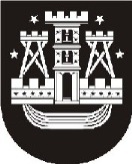 KLAIPĖDOS MIESTO SAVIVALDYBĖS TARYBASPRENDIMASDĖL KLAIPĖDOS MIESTO SAVIVALDYBĖS TARYBOS 2013 M. VASARIO 28 D. SPRENDIMO NR. T2-35 „DĖL KLAIPĖDOS MIESTO SAVIVALDYBĖS PRIVATIZAVIMO FONDO 2013 METŲ SĄMATOS PATVIRTINIMO“ PAKEITIMO2013 m. liepos 25 d. Nr. T2-185KlaipėdaVadovaudamasi Lietuvos Respublikos vietos savivaldos įstatymo (Žin., 1994, Nr. 55-1049; 2008, Nr. 113-4290) 18 straipsnio 1 dalimi, Klaipėdos miesto savivaldybės taryba nusprendžia:1. Pakeisti Klaipėdos miesto savivaldybės privatizavimo fondo 2013 metų sąmatą, patvirtintą Klaipėdos miesto savivaldybės tarybos 2013 m. vasario 28 d. sprendimu Nr. T2-35 „Dėl Klaipėdos miesto savivaldybės privatizavimo fondo 2013 metų sąmatos patvirtinimo“, ir ją išdėstyti nauja redakcija (pridedama).2. Skelbti apie šį sprendimą vietinėje spaudoje ir visą sprendimo tekstą – Klaipėdos miesto savivaldybės interneto tinklalapyje. Savivaldybės meras Vytautas Grubliauskas